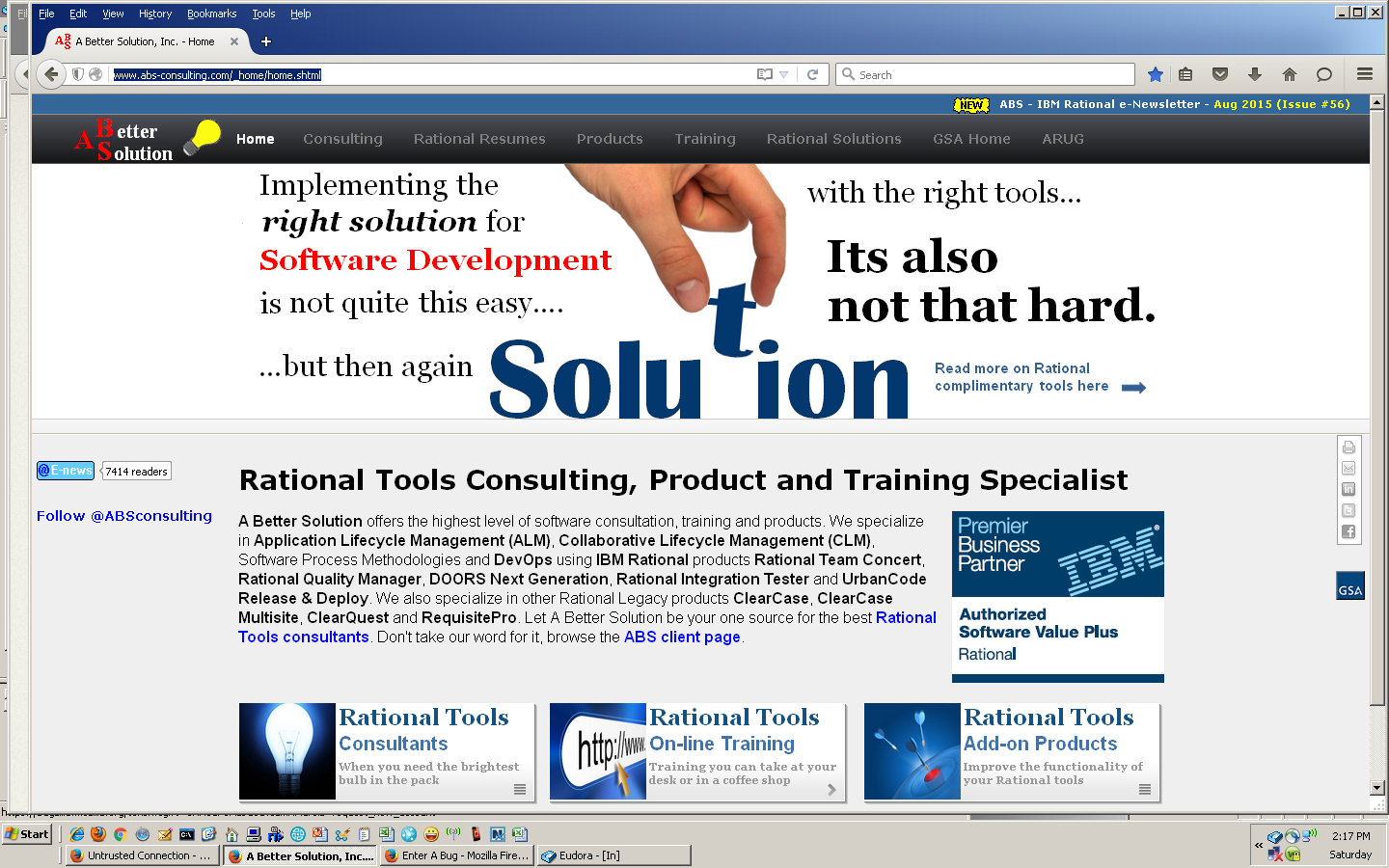 Running  FireFox 42 above…Running Chrome below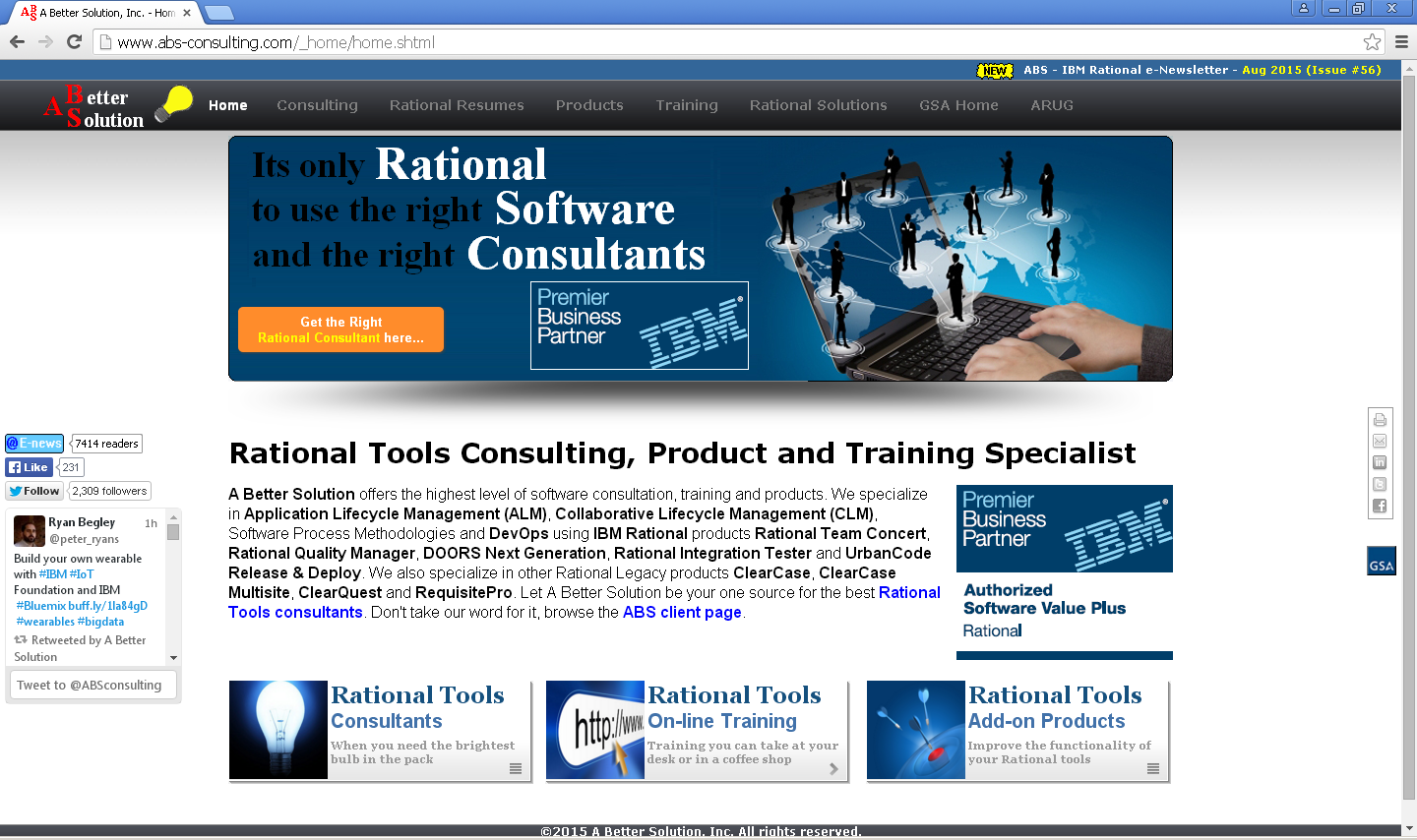 